Týždenné aktivity pre deti MŠ              		20.týždeň                11.5. – 15.5.2020Spracovala:                                    p. uč. Tatiana Hirjaková  Téma týždňa: Vôňa domova začína v kuchyni       Milé deti a rodičia, tento týždeň nahliadneme do kuchyne, ako najdôležitejšej časti každej domácnosti. Veď nikto z nás si domov bez nej nevie ani len predstaviť. V týchto mimoriadnych dňoch sa veru v  kuchyni zdržiavame oveľa viac, ako zvyčajne, a určite mi dáte za pravdu, že vôňa domova sa začína práve v nej. A tak Vám ponúknem niekoľko inšpiratívnych aktivít súvisiacich s touto témou, ktoré môžete realizovať s deťmi, aby si tak deti rozšírili poznatky, zručnosti a tvorivosť vo vašej kuchyni.                                              PONDELOK1.RANNÁ AKTIVITA: „ Katalóg domácich pomocníkov“   Cieľ: Využívať rôzne zdroje získavania informácii, poznatkov-katalógy, časopisy   Úloha: Vyhľadať obrázky domácich spotrebičov, vystrihnúť ichdeti si budú prezerať letáky, časopisy, hľadať spotrebiče, kuchynské pomôcky, ktoré vidia vo vašej kuchyni a vystrihovať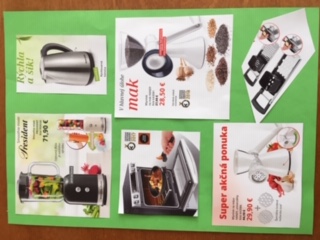 2.ZDRAVOTNÉ CVIČENIE: „ Vitamínová rozcvička“dieťa si každé ráno zacvičí pár cvikov, ktoré mu mamička opíšeje vhodne oblečené-tričko, kraťásy, miestnosť je vyvetranácvičiť môžete spolu, aby malo vzor- správne držanie tela, postoj, dôležité je aj správne dýchanietáto rozcvička je celotýždenná, takže každodenným opakovaním si dieťa osvojí technickú stránku cviku, správne prevedenie 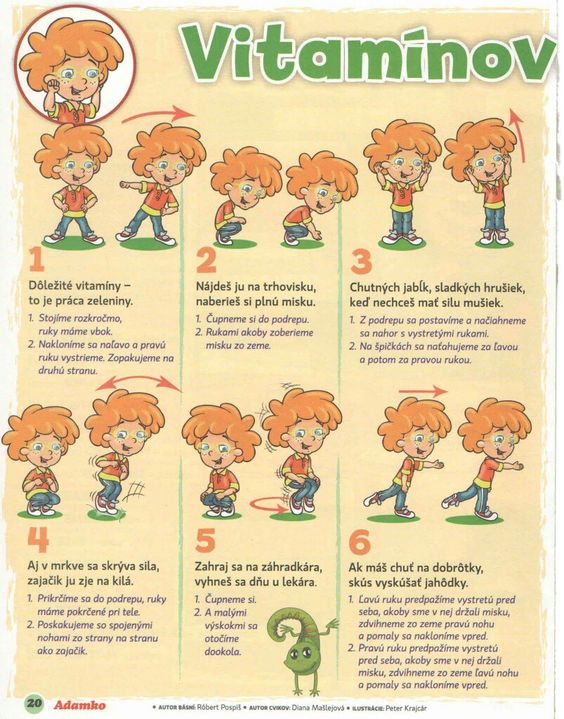  Často vravíme, že aj naše oči jedia a obdivujeme majstrovstvo kuchárov, ktorí                          vytvárajú z jedál priam umelecké diela. Zahrajte sa preto pri príprave desiaty na tzv. “food stylistov“, a vytvorte krásu na tanieri spolu s deťmi, pošlite na webovú strán-ku škôlky. Každý pokus bude odmenený.3.DESIATA: „ Šunkový tanierik “vytvorte spoločne na tanieri zaujímavú tváričku použite šunku, salámu, rôznu zeleninu, pečivorôzne to naaranžujte, dieťa nech tvorí a uplatňuje svoju predstavu a fantáziu, napr. takto verím, že sa poteší z výsledku a s chuťou to všetko zje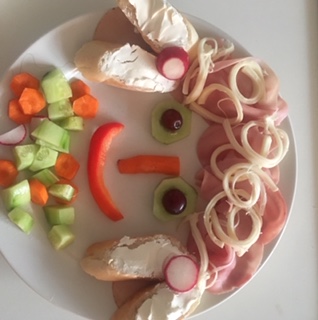 4.HLAVNÁ AKTIVITA: „ Pomocníci v domácnosti “   Cieľ: Pomenovať rôzne elektrospotrebiče používané v domácnosti-kuchyni,              poznať ich účel, použitie (malé deti tie najzákladnejšie)porozprávajte sa o domácich spotrebičoch s dieťaťom priamo v kuchyniopíšte účel, k čomu slúžia (chladnička, mraznička, mixér, robot, šľahač,žehlička, mlynček, rúra ap.)deti ich môžu ukazovať na obrázku, sledovať ako ich používatenezabudnite poukázať na nebezpečenstvoVôňa dňa: „ Vôňa slaných mašličiek“5.POPOLUDŇAJŠIA AKTIVITA : „ Chutné slané mašličky “  Cieľ: Zapájať sa do prípravy jedál, poznávať postupy, procesy pri ich prípraveponúkam Vám dnes recept na chutné „mašličky“, ktoré môžete pripraviť za asistencie detízapojte ich do prípravy – vaľkať cesto, ukladať šunku, posypávať koreninami ap.dieťa priamo sleduje jednotlivé postupy, aké kuchynské pomôcky potrebujete, pomenúva ingrediencie, rýchle recepty z lístkového cesta môžete nájsť na týchto webových  stránkach, už len si vybrať. PRAJEM DOBRÚ CHUŤ !https://www.napadynavody.sk/najjednoduchsie-a-najrychlejsie-pizzovniky-z-listk-p1337https://dobruchut.aktuality.sk/recept/69842/slane-maslicky/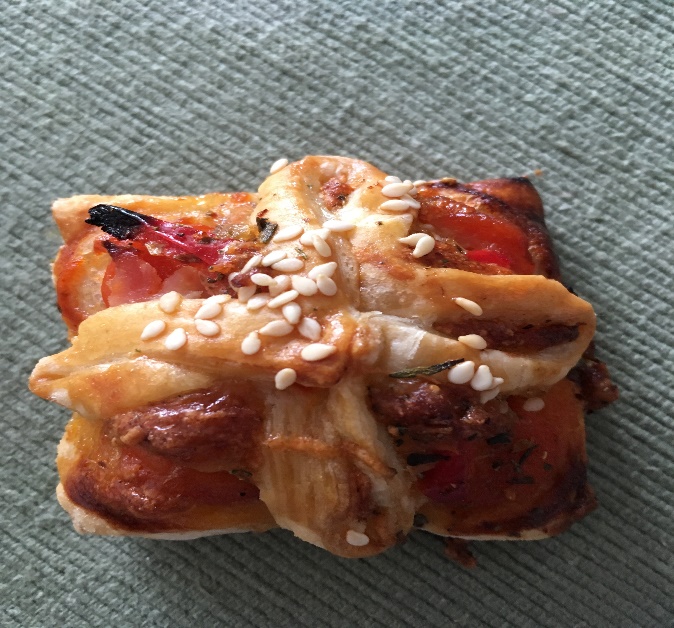  Tak aký bol dnes deň v kuchyni? Môžete napísať.                                                     UTOROK1.RANNÁ AKTIVITA: „ Zelenina a ovocie v našej chladničke “   Úloha: Kresliť zeleninu a ovocie na základe vlastnej predstavydeti si budú kresliť na výkres rôzne ovocie, alebo zeleninu na zák-lade vlastnej voľbydôležité bude zachytiť základné znaky, pracovať s farbami, aby to bolo pestrésledujte ako dieťa sedí, a či správne drží kresliaci materiál, môžete im pomôcť tým, že im predložíte názorný materiálvytvorte deťom nejaký panel na ktorom si budú svoje práce vystavovať2.ZDRAVOTNÉ CVIČENIEcelotýždenná rozcvička, pozri pondelokkontrolujte správne dýchanie počas cvičenia, aby na to deti nezabúdali Vôňa dňa: „Vôňa lesných plodov- šípok“3.DESIATA: „ Toustový chlebík so šípkovým čajom “chlebík si pripravte podľa obrázkumamička pripraví čaj zo šípok s použitím rýchlovarnej kanvice, po-čas toho rozpráva o liečebných účinkoch plodov a bylíndieťa sa učí držať počas jedenia chlebík a šálku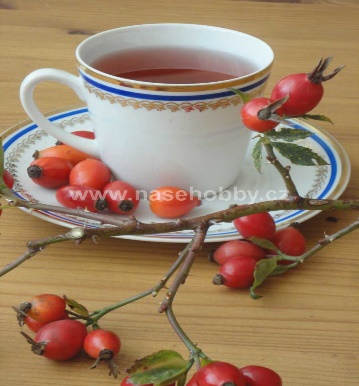 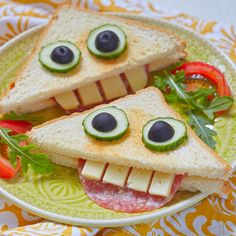 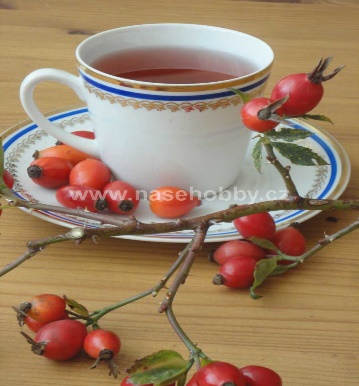 4. HLAVNÁ AKTIVITA: „ Čo robíme v kuchyni “   Cieľ: Vedieť pomenovať činnosti, ktoré vykonávame v kuchyni, rozvíjať               tým slovnú zásobu o nové slovné druhy -slovesá, porozumieť významu               slov   spolu sa porozprávate o rôznych činnostiach, ktoré vykonávate v kuchyniv spojení s elektrospotrebičmi a kuchynskými pomôckamispoločne opisujete činnosť a pomenujete, čím si dieťa rozvíja slovnú záso-bu o slovesá napr.: v rúre - pečieme,                  na váhe - vážime                               žehličkou – žehlíme             na grile - grilujeme                               v hrnci – varíme                   varechou - miešame                               mlynčekom – melieme        na panvici - smažíme                               nožom – krájame                 na strúhadle- strúhamemenšie deti môžu niektoré činnosti napodobňovať, imitovaťmamička si môže činnosti napísať na kartičky a deti priraďujú k obrázkom, ktoré si vystrihli v pondelok5. POPOLUDŇAJŠIA AKTIVITA: „ Poznaj podľa chuti “    Cieľ: Vedieť rozlišovať potraviny podľa chuti, niektoré chute pomenovaťnahliadnite do chladničky čo ukrýva a pripravte si na stôlmamička dieťaťu zaviažete oči a po troške dáva do úst, na zákla-de ochutnávania dieťa určí čo má na jazýčku„Tak čo deti, uhádli ste? Čo bolo kyslé? Čo bolo sladké, slané...?Verím, že za odmenu si pochutnáte na sladkej maškrte od mamičky.   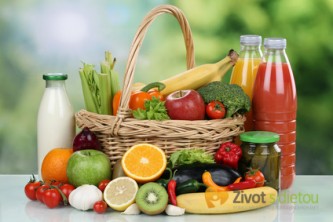 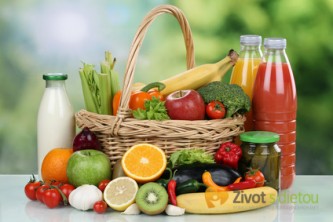                                          STREDA1.RANNÁ AKTIVITA: „ Na pekárov „ Úloha: Deti sa budú hrať námetovú hru a napodobňovať činnosti vykonávané             pri príprave rôzneho pečiva, koláčikovDeti pracujú , modelujú z cesta, ktoré im pripravíte aj deň predtým,a dáte ho do chladničky, ľahšie sa s ním pracujeNa podložke si ho rozvaľkajú, vykrajujú formičkami a ozdobujú rôznymi semienkami, cestovinami, strukovinami ap.(rozvíjajú fantáziu)   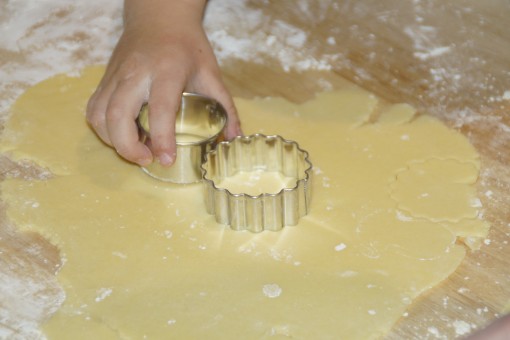 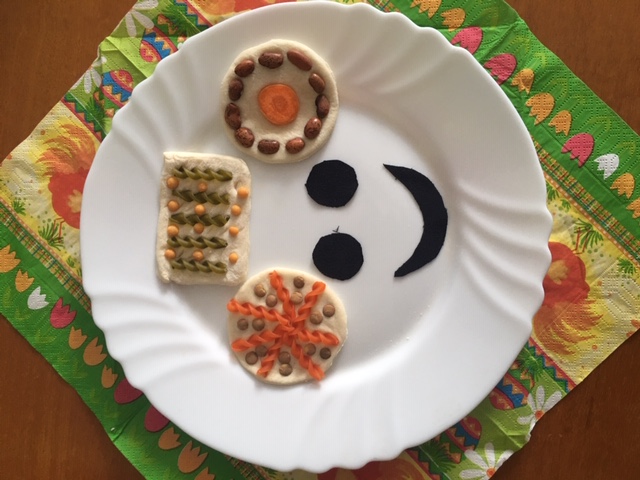 2. ZDRAVOTNÉ CVIČENIE:nahliadnite do rozcvičky z pondelka, pretože je celotýždennázacvičte si celá rodinka, určite to prospeje aj mamičke a oteckoviak je teplejšie počasie, tak si môžete zacvičiť aj na dvore pri domeVôňa dňa: „ Vôňa exotického ovocia“	3.DESIATA: „ Ovocný tanier“mamička pripraví exotické ovocie (kiwi, mandarinku, banán)dieťa si môže olúpať banán a mandarinku - spolupracuje ovocie si naaranžuje na tanier podľa predlohymôže si potom poliať jogurtom, posypať orieškami a zdravé raňajky sú na svete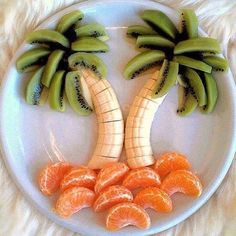  4.HLAVNÁ AKTIVITA: „ Kto pomáha mojej mame“   Cieľ: Osvojiť si literárny útvar- básničku, rozvíjať prednes poézie v spisovnom              jazyku, dbať na čistú a zreteľnú artikuláciu, výslovnosťnajprv prečítate dieťaťu básničku niekoľkokrát, porozprávate sa o čom sa v nej hovorí a postupne do recitácie zapájatedieťa, maličké dieťa sa naučí len jednu slohubásničku si opakujete hocikedy v nasledujúce dni, kým si ju neosvojí               Mama príde z roboty,               hneď nám chystá dobroty.                                  A kto mieša toľko dobrôt?               vrtký kuchár, majster robot.               Pozri aj ja pomôcť viem,               tanieriky prinesiem.              To je pre mňa veru dačo,              Prebehnúť sa s vysávačom.              Vrčí, fučí, ňúra v kúte,              Hlce veci zabudnuté.              A keď toho veľa zje,              Ako nič ma uvezie.              Načo treba doma práčku?              Nehrá sa na naháňačku?              Zvŕta šaty v bielej pene,              Až sú ako vymenené.              Tak pomáha mojej mame,              kým si knižku prečítame5.POPOLUDŇAJŠIA AKTIVITA: : „ Ako sa dá premeniť plastová lyžička“Cieľ: Vedieť zhotoviť predmet podľa daného postupuÚloha: Vytvoriť z plastovej lyžičky zvieratkobudete potrebovať: plastovú lyžičku, lepidlo, farebný papier, nožnice, fixky                                                                                   http://vytvormesi.sk/napady/5-velkonocnych-dekoracii/ -  postup prácedieťa spoznáva ako rôzne sa môžu využívať predmety dennej potreby napr. aj ako dekoratívne prvky interiérovej výzdobydieťa si rozvíja pracovné zručnosti, učí sa zapamätať jednoduché pracovné postupy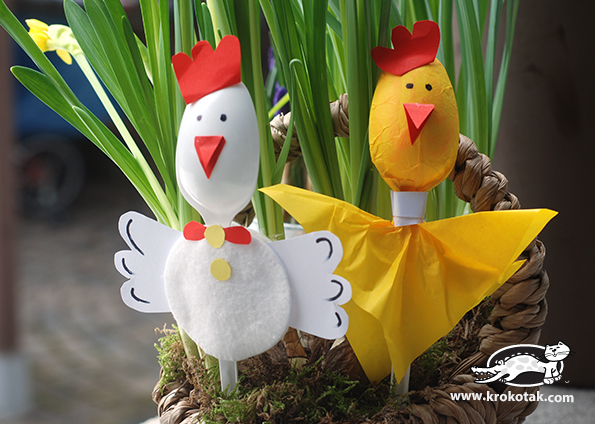                                                 ŠTVRTOK 1.RANNÁ AKTIVITA : „ Náhrdelník z cestovín“ Úloha: Navliekať rôzne cestoviny, zhotoviť náhrdelníkpripravte dieťaťu materiál-cestoviny, strunkudieťa bude zhotovovať náhrdelník navliekaním , čím si roz-víja jemnú motoriku2.ZDRAVOTNÉ CVIČENIE:celotýždenná rozcvičkasledujte, či dieťa cvičí podľa vášho počítania, či doťahuje cviky do krajných polôh3.DESIATA: „Chlebík s jarnou zeleninou“dnes to môžu byť chlebíky s tvarohovou pomazánkou,  ozdobené jarnou zeleninou, ako sú- redkvička, cibuľkamôžete použiť strúhadlo na ozdobné krájanie redkvičky, uhorkydieťa môže strúhať za vašej asistencie, sledovať funkciu strúhadla a vní-mať krásu vzniknutých tvarovchlebíky si takto ozdobia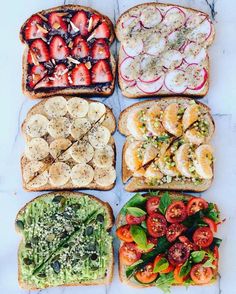 Vôňa dňa: „ Vôňa byliniek“  4. HLAVNÁ AKTIVITA: „Zdravie v kvetináči“  Cieľ: Rozvíjať u detí pestovateľské zručnosti  Úloha: Zasiať bylinky využívané v gastronómii, priebežne sa o ne starať-              -žeruchu, pažítkuzapojte deti do jednoduchých pestovateľských prác, deti môžu mrviť zeminu, sypať do kvetináča, siať semená, polievať, dlhodobo sa o bylinky starať, sledovať životné podmienky pre rast (prikladám obrázky, ako pomôcku pri opise činnosti)vysvetlite deťom že, bylinky sú zdraviu prospešné, používajú sa v gastronómii, rozvoniavajú byt a skrášľujú interiér kuchyne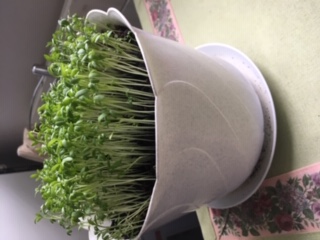 5.POPOLUDŇAJŠIA AKTIVITA: „ Chvíle s ockom“   Úloha: Stráviť zábavné popoludnie s ockom, uvedomiť si že domov tvorí mamka               aj ocko          športové hry, súťaženie na ihrisku, na lúke, na dvore, v prírode podľa záujmu detístolové hry doma pri nepriaznovom počasí napr.“Človeče nehnevaj sa“ocko môže opravovať niečo pokazené v kuchyni a dieťa pozoruje aké                   náradia, nástroje používa, pri jednoduchých úkonoch môže asistovaťaj ocko má svojich domácich pomocníkov:                                            PIATOK1.RANNÁ AKTIVITA: „Na mamičky“-námetová hra   Úloha: Zahrať sa na mamičku, napodobňovať ju v rôznych činnostiachdeti sa hrajú podľa vlastného záujmu, rozvíjajú si hru napodobňovaním mamičky,(starajú sa o bábätko, pripravujú raňajky, varia a pijú kávu ap.) 2.ZDRAVOTNÉ CVIČENIE:verím, že rozcvičku už viete naspamäť, cviky prevádzate správne a všetci sa cítite lepšie a zdravšievenujte pozornosť aj pohybovým aktivitám , môžete s deťmi aj súťažiť v rôznych športových disciplínach doma, aj vonkusúťaživé hry aktivizujú dieťa a motivujú k cvičeniu3.DESIATA: „ Moje obľúbené raňajky“pripravte si spoločne vaše najobľúbenejšie raňajky, na pekne naaranžovanom stolepočas spoločných raňajok dbajte na to, aby dieťa udržiavalo poriadok na stole, aj pod stolom4.HLAVNÁ AKTIVITA: „ Kuchynská zástera“  Cieľ: Rozvíjať grafomotorické zručnosti kresbou rôznych grafických prvkov  Úloha: Ozdobiť predkreslený tvar kuchynskej zástery rôznymi graf. prvkamidieťa dostane na výkrese nakreslenú zásteru, ktorú si vyzdobí kreslenímrôznych prvkov (čiary, krúžky, bodky, vlnovky, oblúčiky ap.), kombinuje podľa fantáziesledujte pritom, ako sedí, ako drží ceruzkuzásterku si môže vyfarbiť, a tým ju skrášliťMAMIČKY PREJAVTE RADOSŤ A POCHVÁĽTE DETI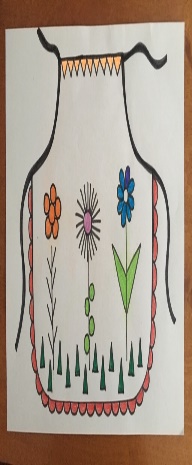 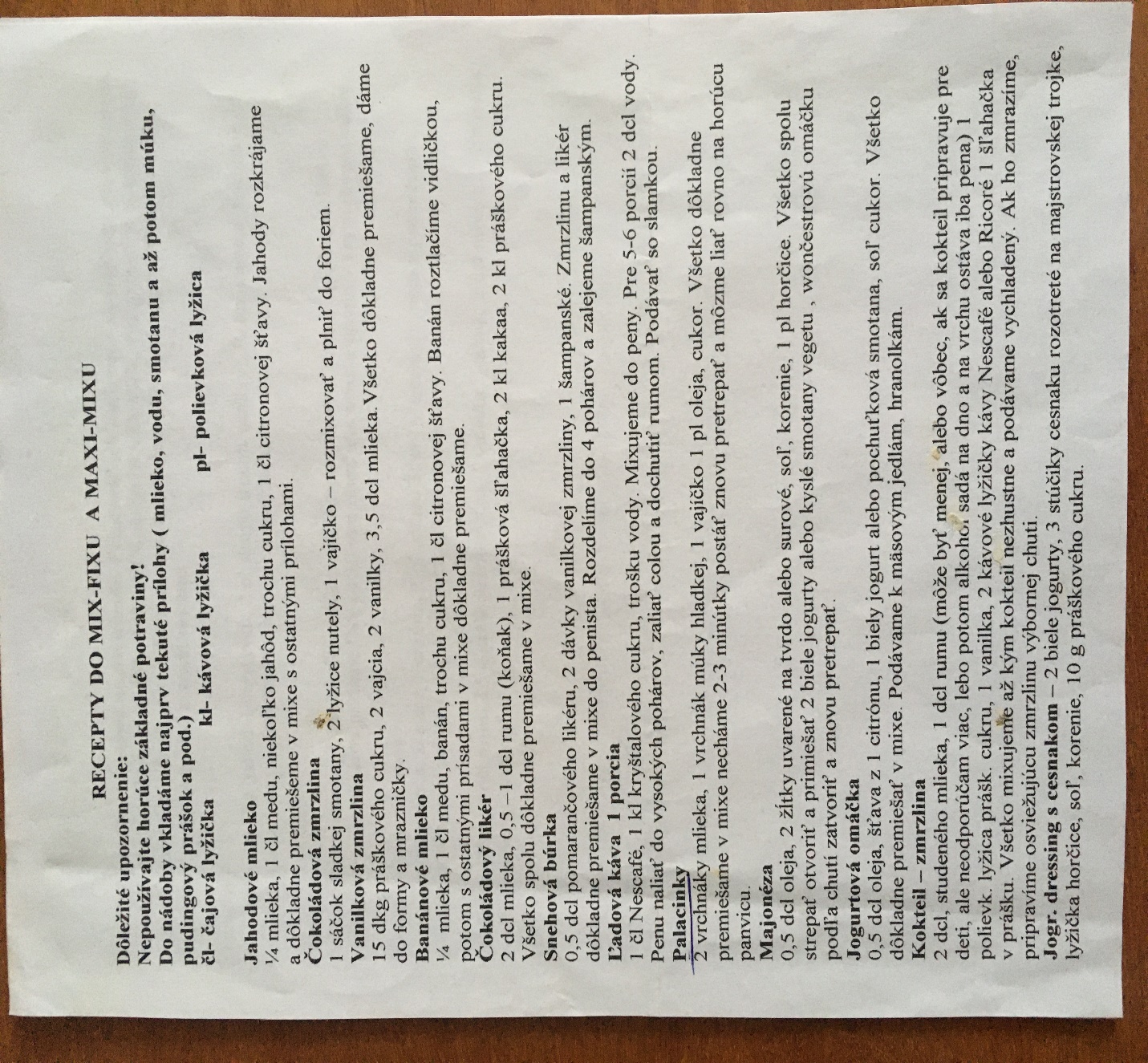 Verím, že ste boli tento týždeň tvoriví, preto posielam za odmenu pár dobrých receptov. Dobrú chuť!Vôňa dňa: „Vôňa čistiacich prostriedkov“5.POPOLUDŇAJŠIA AKTIVITA: „ Pomáhame upratovať“   Úloha: Vykonávať jednoduché činnosti súvisiace s upratovanímpo celotýždennom kulinárčení je potrebné upratať kuchyňuzapojte deti a poverte ich jednoduchými činnosťami (poutierať prach,umyť lyžičky, prestrieť obrúsok, pozametaťdieťa vedieme týmto k poriadkumilovnosti, rozvíjame pracovné zručnostiV upratanej, čistej a voňavej kuchyni  všetci budete cítiť vôňu domova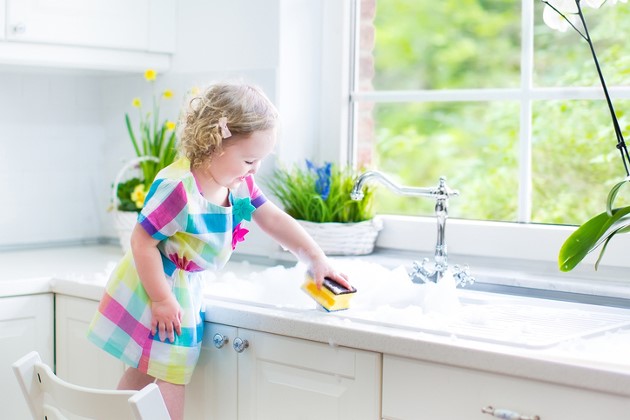 Podľa týchto obrázkov sa môžete porozprávať o postupe siatia a sadenia bylína o životných podmienkach pre ich rast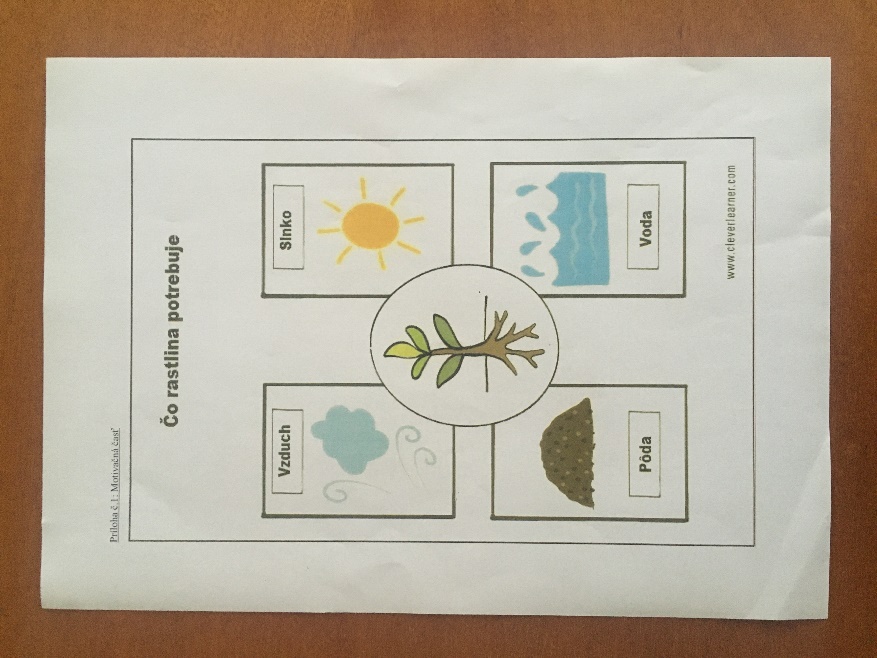 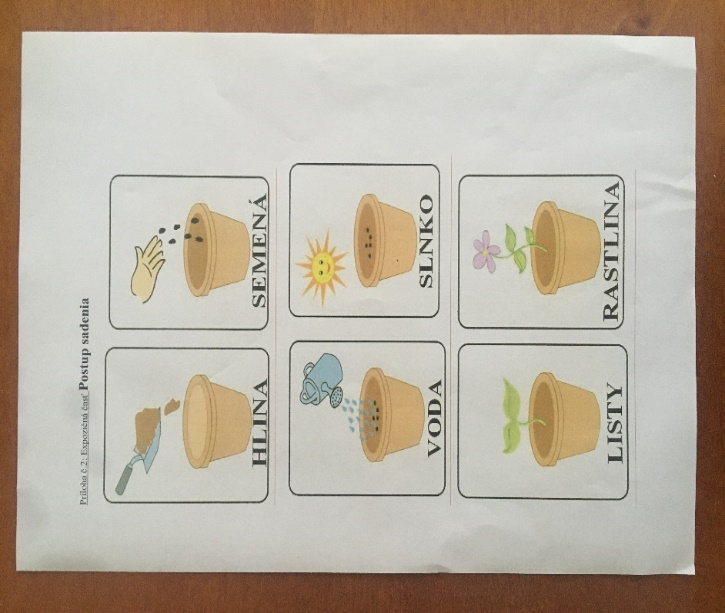 